DBLC-7 中央空调模拟控制实验实训装置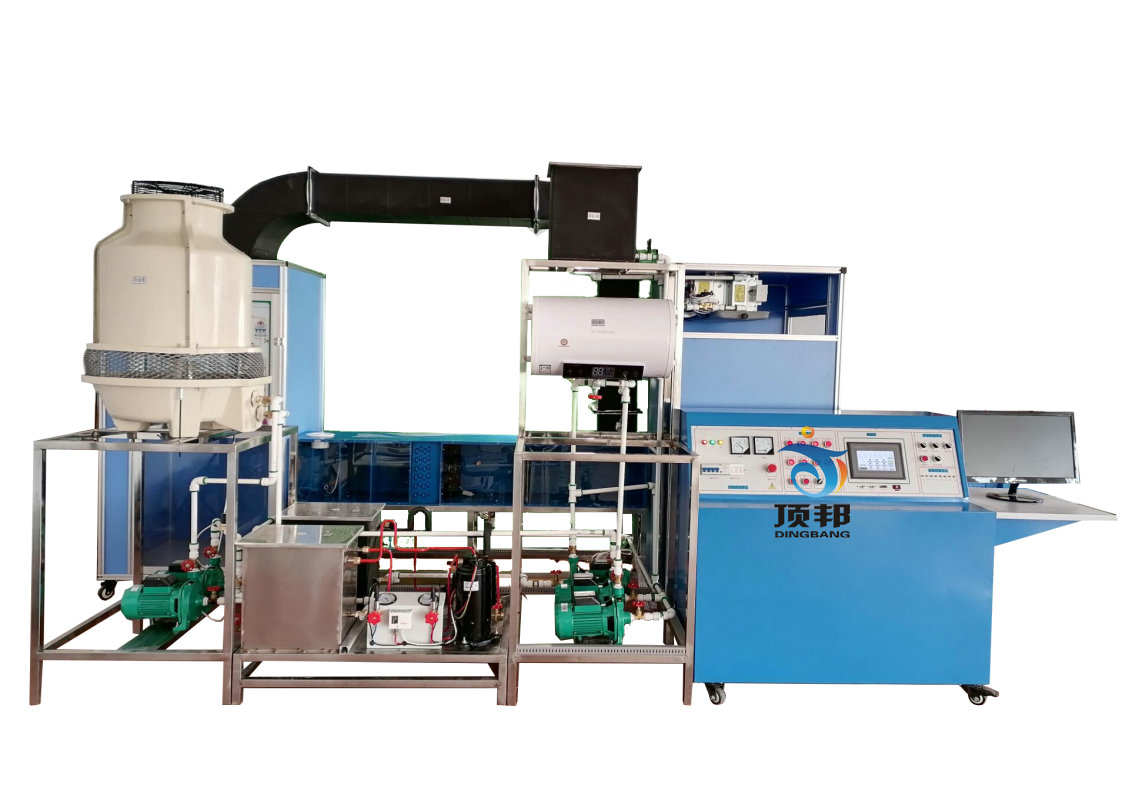 一、概述中央空调模拟控制实验实训装置采用PLC控制可编程控制器+数据采集+力控组态软软件+数据采集模块组成的多单元控制系统，在中央空调系统工业环境下的多种功能模块组合控制方，是一种领先的空调技术，它可以实现空调系统的诸多优点，并且还能节省相当可观的运行费用。中央空调系泵系统是一个密闭的闭路循环系统，他是一项可持续发展的建筑节能新技术。为便于人们了解、学习中央空调的基本原理、基础知识，掌握其管理、维护及维修方法，本公司专业技术人员开发生产中央空调系列产品。为了更好地满足各大院校的教学需要，在原来开发的中央空调实验设备的基础上，配备了以太网交换机通讯接口，可直接与电脑连接，由电脑控制软件控制整个实验台的运行，包括：总控台启动、制冷、制热、制冷、制热的温度设定等。二、特点1、中央空调模拟控制实验实训装置采用微型化结构不锈钢结构，与真实中央空调结构一样，分别有冷水系统，热水系统、制冷系统、冷却系统、集中式供水系统、集中式送风系统、模拟房间、冷却水泵、制冷水泵、风机高速度系统、西门PLC1200系列控制器以太网交换机等组成。2、中央空调模拟控制实验实训装置控制系统由电脑自动控制，开发有自动控制上位机软件，可自动控制大厅的温度，湿度.监控大厅的温度，送风压力，风机功率1.1KW、风量1900～2500m3/h、风压1200～950Pa。*3、制冷主机上装有制冷压力变送器，可在上位机是实时显示制冷高压压力、低压压力.设定有制冷泄负载阀，可很多的保护压缩机的工业环境。控制过热度。4、运行工况演示板：安装在实验模拟房间的上部。*5、控制系统由可编程控制器、数据采集、力控组态软软件+数据采集模块组成的多单元控制系统，学习理解在工业环境下的多种功能模块组合控制方法。控制器采用西门PLC1200系列6ES7214-1AG40-0XB0 DC/DC/DC可编程控制器，并加两个模拟量采集模块。系统具有手动和自动两种控制方法控制，并且可通过以太网交换机上位机力控软件监测系统运行工况，即系统中制冷状态、制热状态、温度大小、设备运行状态等情况。通过PLC模拟量模块采集温度等相关系统参数对整个系统进行自控。通过对PLC程序编辑，可改变系统的控制过程。组态软件借助于Windows 2000/XP多任务环境，是本系统的管理与调度的中心，实现对整个系统的集中管理、以及对整个楼宇的被控设备进行监测、调度、管理，实现设备的联动控制。在不接对象时，还能完成中央空调电气系统排故实训6、7寸屏上可显测量显示精度0.2FS±1,可测量压缩机排气温度、压缩机吸气温度、冷却水出温度、冷却水进温度，压缩机排气、冷凝出水、冷凝进水、冷却塔出水、冷却塔进水、冷冻水出、冷冻水进、锅炉出水、锅炉进水、房间温度、大厅温度。*7、模拟量：由6ES7 231-4HD32-0XB0和15组测量系统，可测量：压缩机吸气温度、缩机排气、冷凝温度、冷却水出温度、冷却水进温度，冷凝出水、冷凝进水、冷冻水出、冷冻水进、锅炉出水、锅炉进水、房间温度、大厅温度，制冷温度、大厅湿度、风管压力。8、风压测量：利用模拟量模块可测量出风管风压，配置有一个静压传感 器。在上们机上显示压力值*9、温度、湿度测量：利用模拟量模块可测量出房间温度、湿度，配置有一个温度、湿度传感器。在上们机上显示温度、湿度值。电流型4-20MA/0-100HR/4-20MA-40-8度/4-20MA。10、配套有工业标准的量控制阀门：形式共板式。11、中央空调风管：采用有工业与实际相结合的标准的共板风管，外加保温板，法兰是共板式连接方式12、故障模拟，装置拥有故障考核单元，故障可设定压缩机、冷却水泵。制冷水泵、电磁供水系统、制冷系统故障13、控制台配置及对象三、技术参数电源：三相五线 AC 380 /220V±10%  50Hz；最大供冷量：7.5kW；最大输入总功率：6.5kW；制冷额定功率：7.5.kW；最大堵转电流：50A；制热额定功率：2.0kW；额定输入电流：7A；循环风量：700m3/h；制冷剂：R22；漏电动作电流：≤30mA；噪声：35－40dB（A）；安全保护措施：具有过压、过流、过载、漏电、接地四种保护措施，符合国家相关标准尺寸：5000MM*3000MM*2500MM控制台：1600*700*1200MM四、系统结构1、主机系统主机系统：由一台2P冷水机组为整机提供冷源，在夏季为空调提供冷媒水，其组成由制冷压缩机、高低压力表、高低压保护开关、冷凝器、储液罐、电磁阀、液视镜、膨胀阀及毛细管、蒸发器、压力变送器、水箱组成等组成管道低压部分为蓝色,高压部分为红色，便于实训教学，可在主机上模拟制冷系统故障，如：制冷剂过多，流量过小，压缩机堵塞、膨胀的调节，压力保护等工作实验和操作。2、冷却水系统冷却水系统为主机提供对外散热，保持压缩机冷凝器恒定在标准的冷凝温度上，确保主机的制冷效果不变。冷却水系统由玻璃钢冷却塔、冷凝水箱，2台冷却水泵、风机等组成的冷却水系统等组成.管道为可拆式，每个接口只需要用手便可折装，便于实训教学，可在冷却水模块上模拟制冷系统故障，如：水流量过小、风机不工作、冷凝器温度过高，压力保护等工作实验和操作。3、冷媒水系统冷媒水系统为整个空调系统包括大厅、房间，风管提供5-10度的冷冻水，通过风机和风管在房间和大厅中进行热交换。冷媒水系统由、蒸发水箱，2台冷媒水泵、风机、表冷器、风机盘管、等组成的冷却水系统等组成管道为可拆式，每个接口只需要用手便可折装，便于实训教学，可在冷等水模块上模拟制冷系统故障，如：水流量过小、风机不工作、蒸发温度过低、结冰、压力保护等工作实验和操作。4、制热系统制热系统为整个空调系统包括大厅、房间，风管提供30-60度的热水，通过风机和风管在房间和大厅中进行热交换。制热系统由、热水锅炉、1台冷热水水泵、风机、表冷器、风机盘管、等组成的冷却水系统等组成管道为可拆式，每个接口只需要用手便可折装，便于实训教学，可在冷等水模块上模拟制冷系统故障，如：水流量过小、风机不工作、蒸发温度过低、结冰、压力保护等工作实验和操作。5、模拟房间、大厅5.1制冷（制热）系统为整个空调系统包括大厅、房间，风管提供5-10 (30-60)度的热水，通过风机和风管在房间和大厅中进行热交换。*5.2系统由、热水锅炉、冷热水水泵、风机、表冷器、风机盘管、房间、大厅、送风机回风机、新风系统、风柜、风阀、不锈钢加湿器、湿度传感器、压差感器、共板风管好等组成的冷却水系统等组成*5.3风管：采用标准式共板风管.设置有加湿，加热处理。*5.4风柜: 采用标PVR保温板制作，静电喷涂，正面为透明化设计，可直观看到内部结构，设置有回风风机、新风风机、送风风机、风控制阀门、可演示风系统的工作原理和等工作实验和操作。*模拟房间上安装有一套运行工况演示板五、实训内容1、认识中央空调的结构及设备的实训；2、中央空调启动和停止的实训；3、中央空调的运行、调节操作实训； 4、对中央空调的运行工况及各运行参数进行检测实训；5、西门子系1200系列对可编程控制器PLC进行高级编程及PLC的安装接线调试进行实训；6、实时监控等实训；7、组态技术应用实训：采用组态技术实现对中央空调运行进行动画显示，运行数据显示、实时监控、组态等功能；8、远程控制实训；9、网络的安装及设置实训；10、西门子系1200系列传感器及变送器安装和使用实训。11、触摸屏实训12、西门子系1200系列PLC通信使用13、中央空调冷却水系统的控制维护14、中央空调冷冻水系统控制维护15、中央空调网络控制原理16、工业数据系统的采集控制17、网络路由器的应用 18、PLC+模拟量*触摸屏的应用 19、PLC+模拟量*触摸屏+工业数据系统模拟组合应用20、学习理解在工业环境下的多种功能模块组数据配对21、学习理解在工业环境下的多种功能模块组合编程序号名称数量单位规格说明1PT10015套可测量15组温度2继电器1套3空调制冷风机4套控制对象4以太网交换机1套工业5通信线1套6温湿度变送器1套4-20MA0-100HR/4-20MA-40-8度/4-20MA7控制软件1套8运行工况演示板1套96ES7214-1AG40-0XB0 DC/DC/DC1套10模拟量6ES7 231-4HD32-0XB01个满足系统11触摸屏1套以太网12通信线4根以太网序号名称数量单位规格说明1压缩机1套2P2不锈钢冷凝水箱1套2P3不锈钢蒸发水箱1套2P4储液器1套1L5液视镜1套3/86高低压控制器1套7冷凝器1套0.8m2不锈钢盘管8蒸发器套0.8m2不锈钢盘管9手阀3套1/4,10手阀1套3/811高低压表2套12膨胀阀1套丹佛斯13过滤器1套3/814主机底坐1套800*200*1000MM不锈钢15压力变送器1套4-20MA  1.5MP16压力变送器1套4-20MA  3MP序号名称数量单位规格说明1冷却塔1套3T玻璃钢2涡旋水泵2套550W3手阀1套Dn154冷凝风机1套300mm/220W5冷却水模块架子1套800*700*1000MM不锈钢6水管若干套Dn15可拆式序号名称数量单位规格说明1膨胀水箱1套2涡旋水泵2套550W3手阀2套Dn154电磁阀2套Dn15/220W5冷媒水模块架子1套800*700*2200MM不锈钢6水管若干套Dn15可拆式序号名称数量单位规格说明1热水锅炉1套2.5KW2涡旋水泵1套550W3手阀2套Dn154电磁阀2套Dn15/220W5水管若干套Dn15可拆式序号名称数量单位规格说明1房间1套900*800*1800MM铝木结构2大厅1套900*800*1800MM铝木结构3风量控制阀1套350*200MM标准式共板式4电磁阀若干套Dn15/220W5镀锌风管4M套350*200MM标准式共板式6弯头2套350*200MM标准式共板式7加湿器1套喷射式不锈钢8风机盘管1套无回风9回风风机1套DN150\22010新风风机1套DN150\22011房间温度控制器1套液晶三档12送风机1套1900～2500m3/h、风压1200～950Pa。13风柜1套340*370*1900MMPVR14加热器1套1000W15风柜架子1套340*500*1900MM不锈钢16运行工况演示板1套720*620